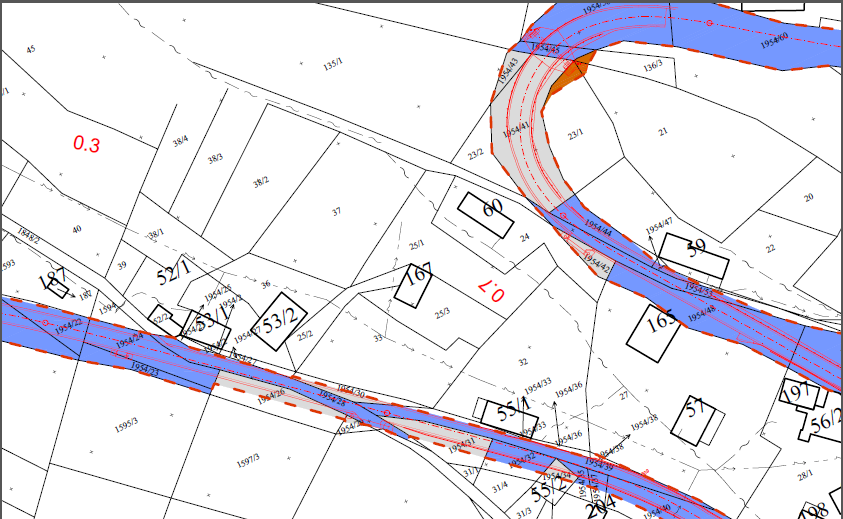 Část pozemku p.č. 1954/26, k.ú. Roztoky u Semil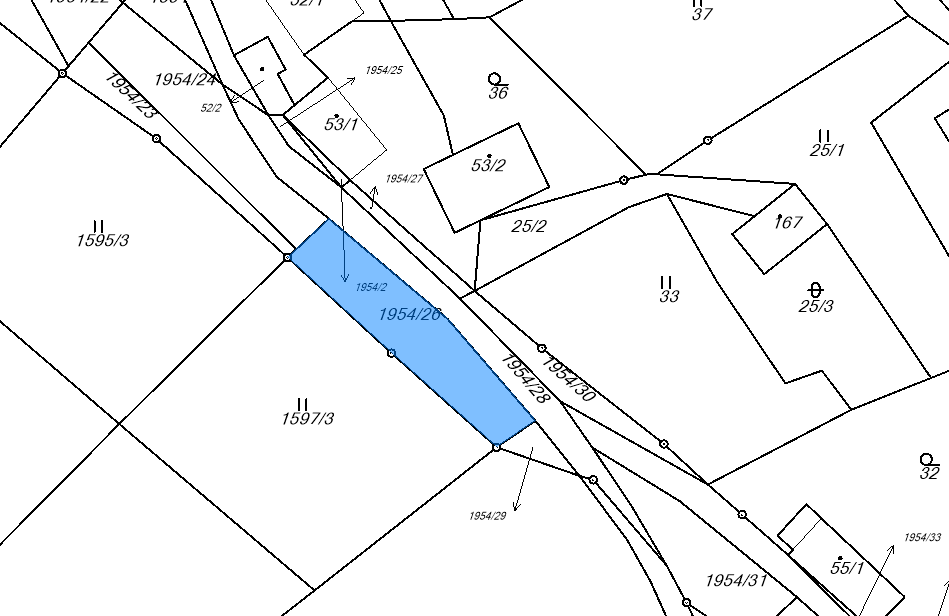 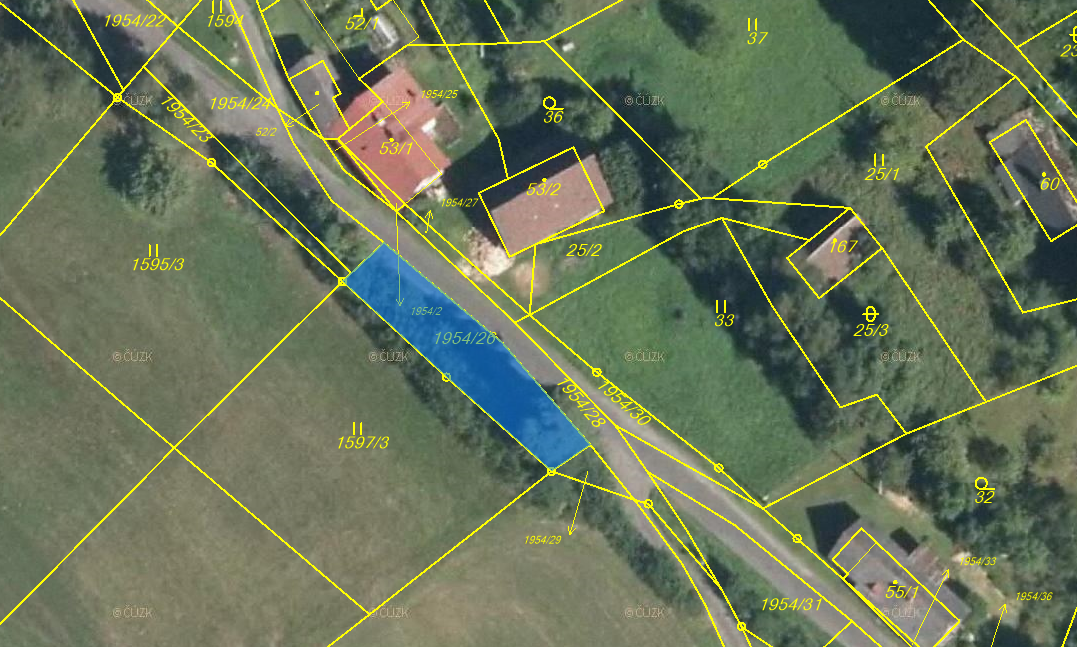 p.p.č. 1954/30, k.ú. Roztoky u Semil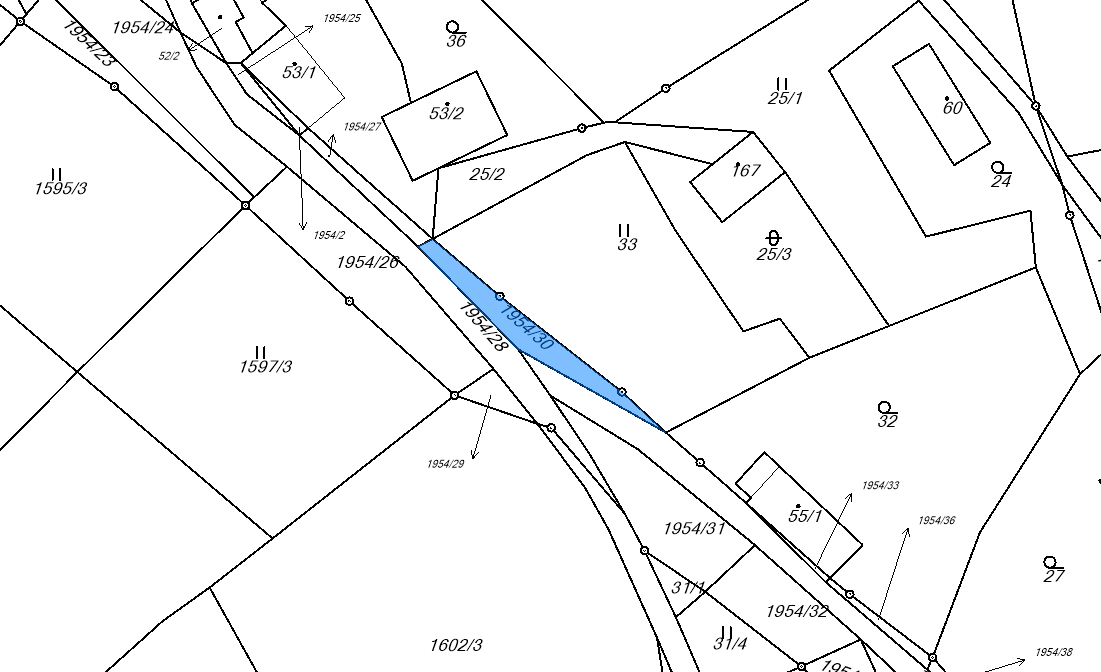 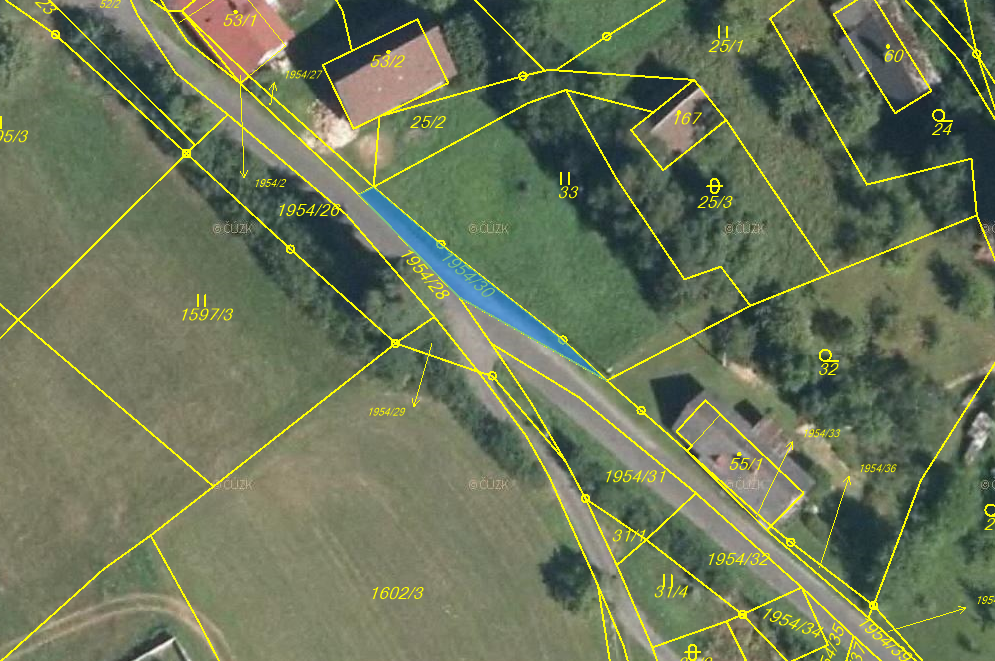 p.p.č. 1954/43, k.ú. Roztoky u Semil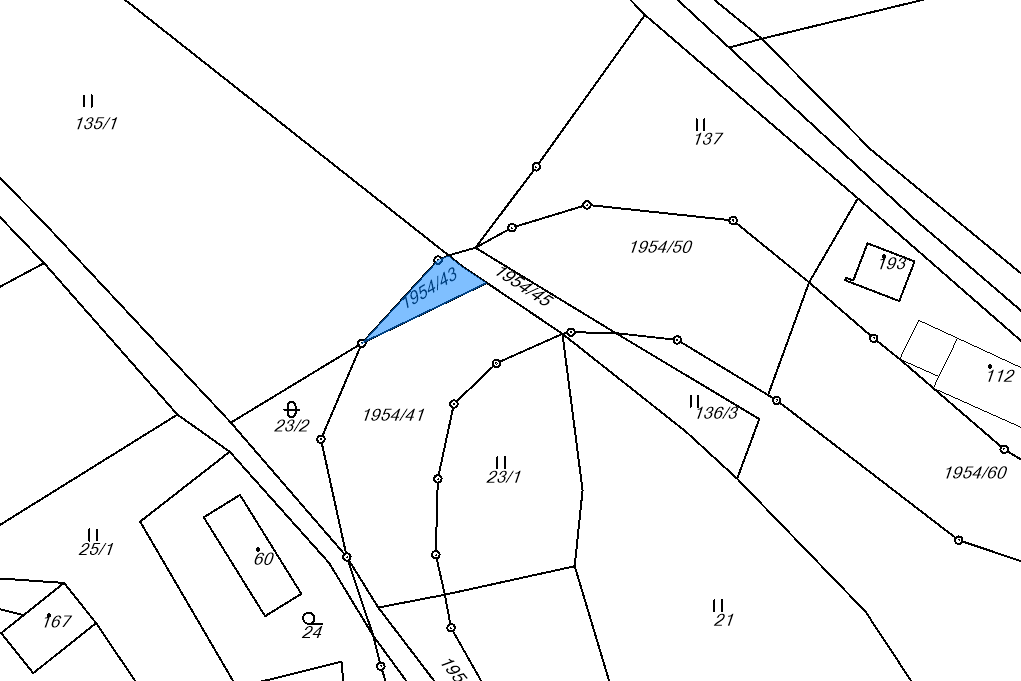 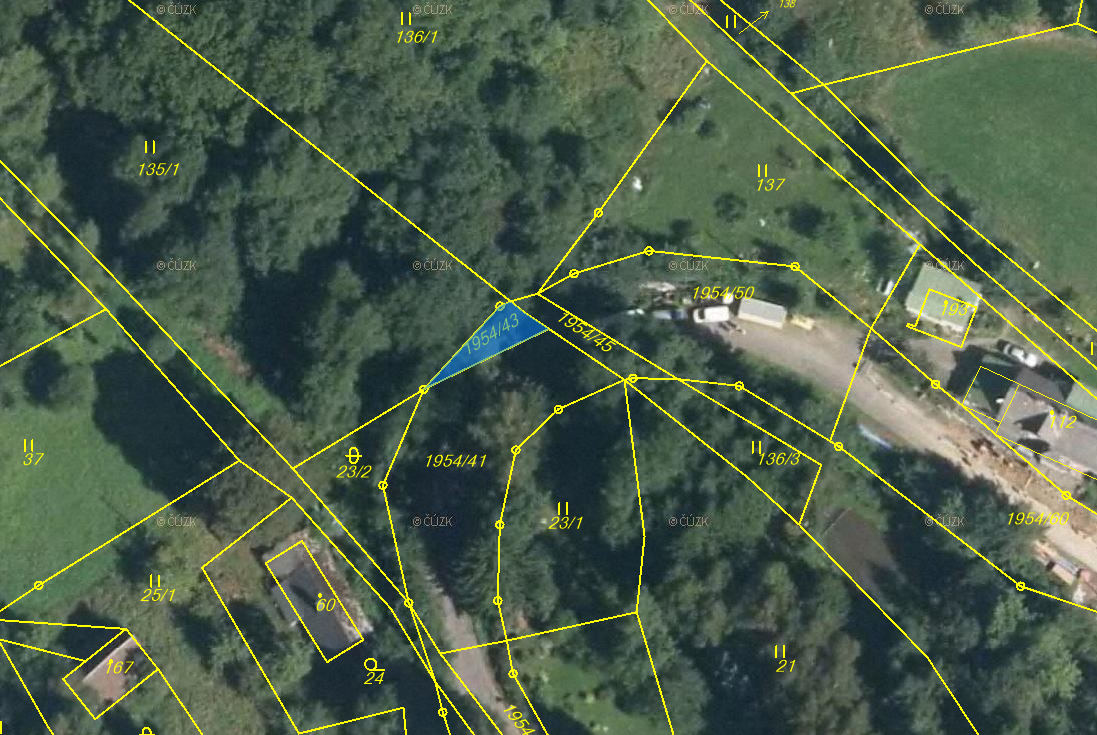 